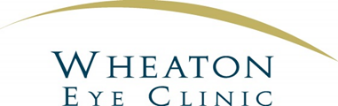 AUTHORIZATION FOR USE OR DISCLOSURE OF PROTECTED HEALTH INFORMATIONTO WHEATON EYE CLINICPatient Information (Please print)I am authorizing ___________________________________________ to release medical records to Wheaton Eye Clinic.		                      (Physician Name)Address*: ________________________________________________________________   Phone: _________________	   *It is important to be specific with the address if physician/facility has multiple locations. 	    											     Fax: ____________________________________________________________________________________________________________________Please check all items requested:Time period of records to be released:                            Entire Chart Records        Only from:  ____ / ____ / ____ through ____ / ____ / ____Exam Notes              Testing   	Operative Reports Photographs __________________________________________________________________________________________________                                         Please print your name and sign below:   __________________________________________________________________________________________________________Please return completed form to:   Medical Information Department – Wheaton Eye Clinic    2015 N. Main Street, Wheaton IL 60187     •    	Telephone: (630) 588-3703	•    	 Fax: (630) 668-8976                 Email: records@wheatoneye.net